November 2014Vol. 1 Issue 1By: Kyrsten Meese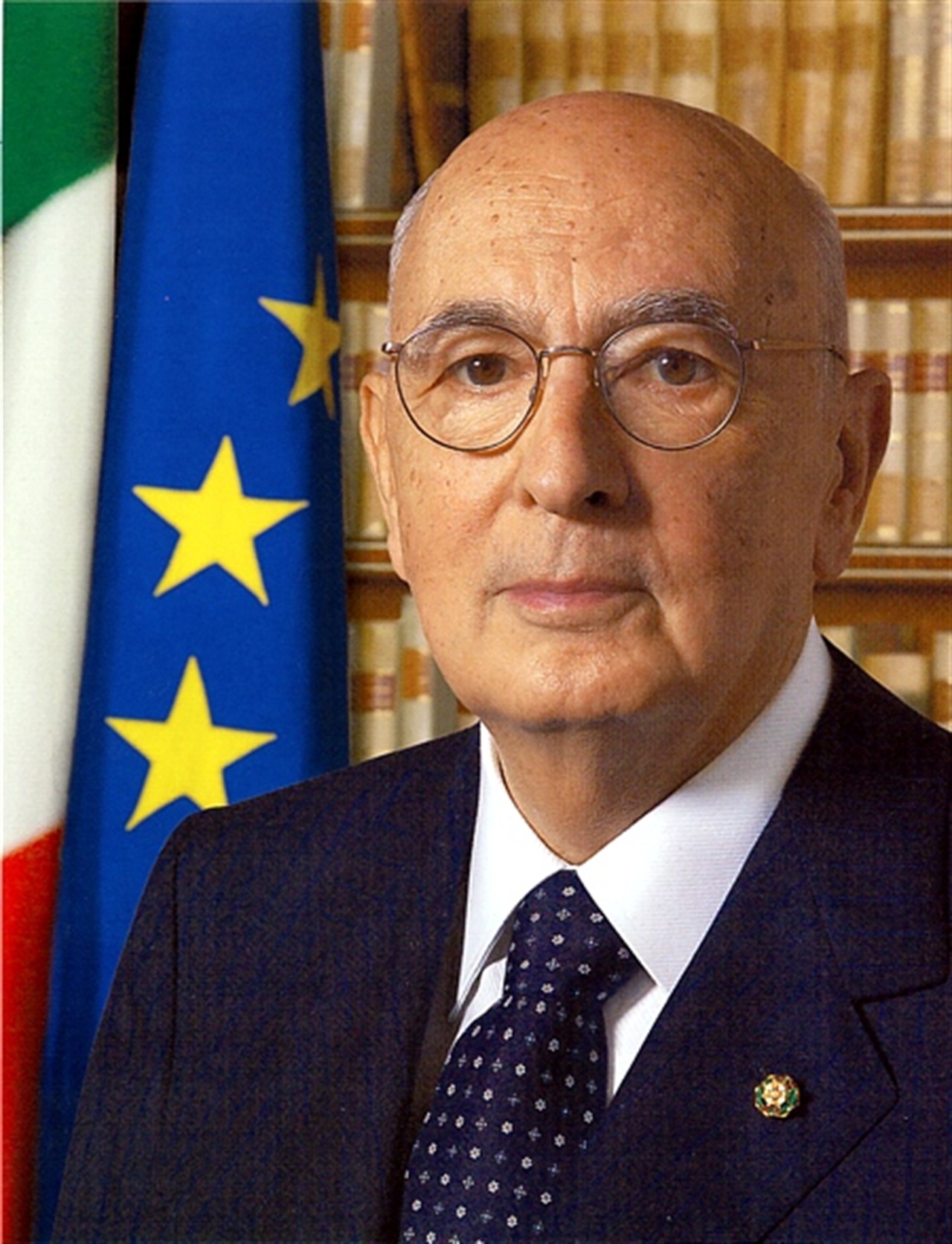 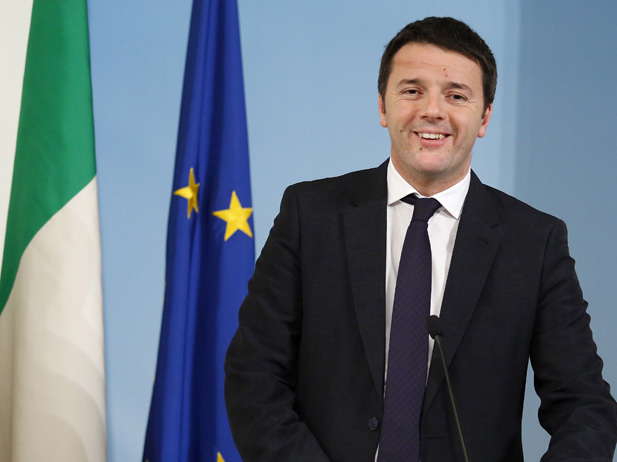 